   Ficha Inscrição para Candidaturas ao Edital 01 – Movimento do Graal no Brasil - Projeto do Centro da Mulher trienal 2023-2026 “MULHERES ATIVAS POR SEUS DIREITOS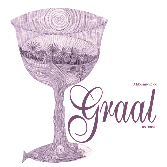 A qual vaga candidata: (   ) Assessora Técnica -  residência em Brasília – DF(   ) Assessora Técnica - residência em Belo Horizonte – MG(   ) Coordenação e Gestão Executiva do Projeto - residência em Belo Horizonte – MG(   ) Auxiliar Técnico Administrativo - residência em Belo Horizonte – MGA qual vaga candidata: (   ) Assessora Técnica -  residência em Brasília – DF(   ) Assessora Técnica - residência em Belo Horizonte – MG(   ) Coordenação e Gestão Executiva do Projeto - residência em Belo Horizonte – MG(   ) Auxiliar Técnico Administrativo - residência em Belo Horizonte – MGNome:  Idade:Formação:Formação:Experiência de trabalho em Organizações sociais e/ou Públicas na área do Edital:Experiência de trabalho em Organizações sociais e/ou Públicas na área do Edital:Motivação Pessoal: O que te leva a candidatar à vaga deste Edital?Motivação Pessoal: O que te leva a candidatar à vaga deste Edital?Por meio de que Redes ou vínculos conhece o Movimento do Graal no Brasil?Por meio de que Redes ou vínculos conhece o Movimento do Graal no Brasil?